Аналитическая справка о проектной деятельностиЗначимость летнего отдыха с дневным пребыванием детей и подростков  для их оздоровления и воспитания, удовлетворения интересов и расширения кругозора невозможно переоценить. Чтобы хорошо отдохнуть, набраться необходимых сил и энергии нужно, чтобы каждый обучающийся МБУ ДО ЦДТ  имел право и возможность на свое усмотрение выбирать отдых и досуг, заняться тем, что ему интересно. Поэтому детская оздоровительная площадка   дневного пребывания на базе МБУ ДО ЦДТ  проходила под девизом: «Центр детского творчества  – территория интересов». С 1 июня – по 31 августа 2022 года на базе Центра детского творчества реализован летний социально-значимый проект «Палитра желаний».Цель: создание эффективных условий, обеспечивающих  социализацию, развитие социальных способностей обучающихся МБУ ДО ЦДТ. Проект имел социально-гуманитарную направленность.Воспитательная деятельность в проекте осуществлялась в соответствии с приоритетами государственной политики в сфере воспитания, установленными в Стратегии развития воспитания в Российской Федерации на период до 2025 года (Распоряжение Правительства Российской Федерации от 29.05.2015 № 996-р). Основная целевая группа, на которую направлен проект – обучающиеся творческих коллективов МБУ ДО ЦДТ в возрасте от 7 до 17 лет.Программа проекта представляла собой инновационное социокультурное пространство, содействующее реализации обучающимися продуктивных социальных практик, свободного проявления их инициативы, креативности и находчивости.Содержание проекта было структурировано по трём тематическим трекам: «Россия гордится», «Путеводитель по любимому городу», «Управляй будущим» и спецблок для детей, оказавшихся в трудной жизненной ситуации «Будущее начинается сейчас». Первый трек  (июнь) способствовал актуализации знаний участников проекта по истории Отечества, наполняя их новыми смыслами и ценностями, в том числе на примере жизнедеятельности выдающихся личностей – М.В. Ломоносова, А.С. Пушкина, В.И. Даля, А.С. Макаренко; а также участники проекта ознакомились с биографиями и жизненным путем выдающихся земляков, которые в разные годы жили на Дону. Второй трек (июль) – экскурсионные прогулки по городу. 
Экскурсионные пешеходные прогулки по городу Ростову-на-Дону помогли разглядеть, почувствовать и узнать неповторимый и интересный город. Экскурсии для родителей и детей не требовали больших материальных затрат и дали возможность детального знакомства с городом. Экскурсоводами стали педагоги дополнительного образования, руководители творческих объединений ЦДТ. В процессе использования данных маршрутов решались такие задачи как: Развитие у обучающихся ЦДТ эмоционально-ценностного отношения к городу.Развитие у обучающихся способности воспринимать и понимать архитектурно-скульптурный облик города.Создание условий для становления у участников проекта первоначальных представлений о памятниках культурного наследия города. Третий трек (август) – это вызов обучающимся ЦДТ, в котором они своими реализованными делами, проведенными событиями и, конечно, творчеством смогли подтвердить, что «Россия начинается с меня!».Педагоги-психологи ЦДТ провели индивидуальные консультации по вопросам воспитания и обучения детей и подростков: проблема с успеваемостью или нежелание учиться; сложности в отношениях с одноклассниками; неуверенность в себе; низкая самооценка или другие эмоциональные проблемы.Педагогическое значение проекта «Палитра желаний» было призвано продемонстрировать обучающимся возможности для самовыражения и реализации авторских планов, вселить уверенность в собственные силы. Кроме того, содержание программы способствовало поддержке и развитию лидерского потенциала обучающихся, основанного на духовно-нравственных ценностях российского общества.В ключевых мероприятиях проекта «Палитра желаний» приняли участие 13 творческих коллективов ЦДТ и 20 педагогических работников: 1) корпус «Риф» - методист Бабанская Н.Т., т.о.  «Перезвон талантов» (рук. Левченко С.В.);2) корпус «Звёздный» - т.о. «Мир творчества» (рук. Мелихова Э.Р.);3) корпус «Эврика» - методист Летучева С.К., коллектив индийского танца «Ритмы радости» (рук. Панкова Н.С.);4) корпус «Орлёнок» - педагог-организатор Бек Л.В., т.о. «Акварелька» (рук. Бабайцева И.Ю.);  т.о. «ДАР» (рук. Щербакова М.Н.);5) корпус «Искра» - т.о. «Юные техники» (рук. Филатова Н.М.); т.о. «Основы фотографии и компьютерной графики» (рук. Тимошенко Н.В.); т.о. «Домовята» (рук. Шумкова С.П.);6) корпус «Нивушка» - т.о. «Вдохновение» (рук. Шилова В.М.) и педагоги-психологи ЦДТ Руденко Н.Г. и Вонсовская Е.В.;7) корпус «Космос» - заместитель директора по методической работе Родионова Е.П.; пресс-центр «Вега» (рук. Сулина А.В.); первичное отделение «Российское движение школьников» (рук. Юдакова О.Б.); экологический клуб (рук. Шегеря В.Е.);8) основное здание ЦДТ - юные инспектора движения "Планета детства" (рук. Булатникова О.П.).Информационную поддержку оказал специалист по информационным технологиям Юдаков А.Д. Своевременно были размещены пост-релизы о проведенных мероприятиях на официальном сайте ЦДТ https://cdtrnd.ru/ и группе в социальной сети Вконтакте https://vk.com/cdtrnd .Каждое объединение – участник  проекта получил сертификат, а наиболее активные были отмечены благодарственными письмами ЦДТ.План ключевых мероприятий  проекта «Палитра желаний» в целом реализован. Итоги реализации проекта позволили выявить проблемы, над которыми педагогам дополнительного образования ЦДТ предстоит продолжать активно работать в 2022-2023 учебном году:1) формирование правильных ценностей у обучающихся творческих коллективов: Родина, семья, труд, природа, человек, дружба, знание, культура и т.д.2) организация сотрудничества творческих коллективов ЦДТ с социальными партнерами по вопросам воспитания обучающихся;3) осуществление взаимодействия с родителями в части привлечения к деятельности творческих объединений;4) увеличение количества подписчиков в официальной группе Центра детского творчества в социальной сети Вконтакте с целью информирования гражданского общества о деятельности ЦДТ.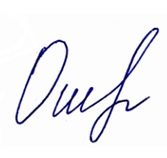 31.08.2022 года    _________   методист ЦДТ     Юдакова О.Б. 